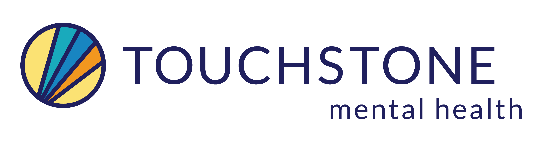 Touchstone Connections Referral for Services    Eligibility for TC requires a diagnostic assessment dated within last 12 months. Please include a copy of DA,       request a DA from the current provider or indicate if a DA is needed. Please also include an ROI for Touchstone.    Thank you for completing the referral form. Please fax forms to 612-874-0157 ATTN: TCREFERRAL NAME:Date:Address:Phone:DOB:Language:SSN:Race/Ethnicity:Gender Identification:Insurance and MA#:Medicare: Yes or NoIncome and Source:Mental Health Diagnoses:Physical Health Diagnoses:Primary Care Physician:Mental Health Providers:Medications:Referral Source: Relationship: Phone Number/Email: Recent DA date:(include DA)Comments: 